Vrste uglova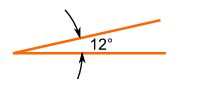 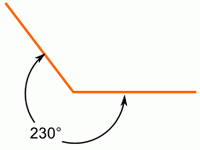 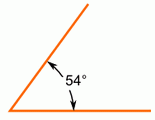 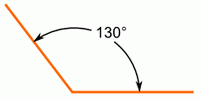 konveksni ugao                     nekonveksni ugao                                   oštar ugao                               tup ugao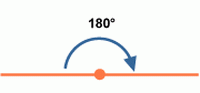 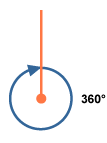 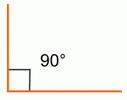 opružni ugao                                                pun ugao                                                           prav ugao                        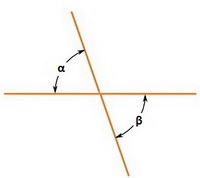 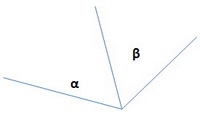 unakrsni uglovi     α = β                                                                           susedni uglovi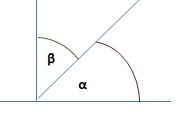 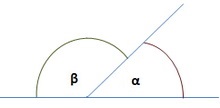 komplementni ugloviα + β = 90o                                                                                     suplementni uglovi                                                    α + β = 180o                            // koriscen je material sa sajta: https://matematiranje.in.rs/     http://alas.matf.bg.ac.rs/       https://www.boske.rs/stranice/uglovi.htmlDOMACI ZADATAK: Odgovoriti na pitanja1.Koji su osnovni geometrijski pojmovi?2.Sta je geometrijska figura?3.Koje tacke su kolinearne?4. Koje tacke su komplanarne?5. Skicirati i obeleziti ostar, prav I tup ugao?6. Skicirati i obeleziti opruzeni I pun ugao?